Dear Parent/Carer, Re: Christmas Holiday Activities and Food (HAF) Programme 2021Following the success for the Summer HAF Programme, Cambridgeshire County Council are pleased to offer families the opportunity to take part in the Christmas HAF Programme, thanks to Department for Education funding.The HAF programme offers free holiday scheme places and experiences to primary and secondary school aged children and young people who are eligible for free school meals due to a low income. During the Christmas holidays, eligible children will be able to access up to 16 hours for free at a holiday scheme or experience. The sessions will offer children a nutritious meal, a variety of fun experiences, activities and/or sports and the opportunity to socialise and with other children or young people. For more information about the Christmas HAF programme, including how to check eligibility and how to contact your preferred holiday scheme provider to book your child’s place, please visit:https://www.cambridgeshire.gov.uk/news/holiday-activities-and-food-programmeIf your child has attended a HAF scheme over the Easter or Summer holidays, please use your unique booking reference number again for Christmas. Places funded through the programme are limited so please contact your preferred provider to book a place as soon as possible. Please ensure your child to attends for as many of the booked sessions as possible. We have had some excellent feedback from children and parents who took part in the summer HAF programme, please watch our video using the above link and scrolling down.Yours sincerely,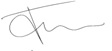 Jonathan LewisService Director: Education Cambridgeshire County Council & Peterborough City Council My ref:HAF Parent Letter/JL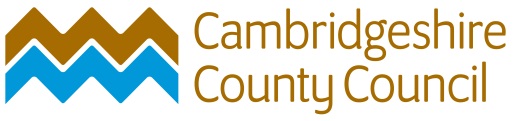 Your ref:Date:Contact:haf@cambridgeshire.gov.uk Telephone:E Mail:haf@cambridgeshire.gov.uk To parents/carers of children who receive benefits related free school mealsTo parents/carers of children who receive benefits related free school mealsChildren, Families and Adults Services Executive Director: Wendi Ogle-WelbournPeople & CommunitiesEducation DirectorateJonathan LewisService Director: Education